zzzzzzz7-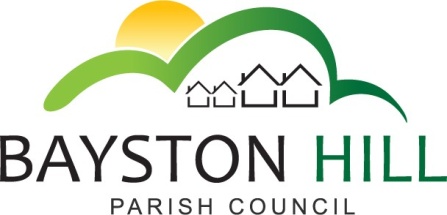 		‘protecting and improving the quality of life	              for all Bayston Hill residents’Clerk to the Council/RFO: Caroline HigginsChairman: Cllr Keith KeelMinutes of a Planning Meeting held at 6.30 pm on Monday 15 April 2019 in the Memorial Hall.P120.18/19	APOLOGIES – Mrs Clode, accepted.P121.18/19	DECLARATIONS OF DISCLOSABLE PECUNIARY INTEREST – As per the members register of interests available from the Parish Office.P122.18/19 	PUBLIC SPEAKING/QUESTIONS AT COUNCIL MEETINGS – No members of the public presentP123.18/19	MINUTES – It was RESOLVED unanimously to approve the minutes of the meeting held on Monday 1 April 2019 as a true record and to authorise the Chairman to sign them.P124.18/19	MATTERS ARISING – NoneP125.18/19	PLANNING APPLICATIONS19/01524/FUL 30 Long Meadow, Bayston Hill - Erection of a single story rear extension and small lean-to side extension;   The Committee identified no concerns and resolved unanimously to support the application.19/01569/FUL – The Leys, Lyth Hill Road, Bayston Hill (Application validated after the publication of the agenda) –   The Committee unanimously supported an application for alterations and extensions to the existing dwelling and erection of a detached 3 bay garage 19/1623/HHE – 16 Long Meadow, Bayston Hill – The Committee noted the proposed larger extension and raised no objections.19/01668/FUL – 28 Lansdowne Crescent, Bayston Hill – Erection of 2 storey side extension – The Committee resolved unanimously to support the application.At 6:35 Cllr F Jones joined the meeting and apologised for his late arrivalP126.18/19	PLANNING DECISIONS – The Committee noted the following planning decision: 19/00283/FUL:  Old Gwilliam, Lyth Hill Road, Bayston Hill, Shrewsbury, SY3 0AU – Permission grantedP127.18/19	PLANNING APPEALS – 19/02721/REF – Land north of Betley Lane - The Committee noted the submission of a planning appeal against refusal of permission for residential development on land north of Betley Lane.  It reviewed its original comments and resolved to submit a written representation to the Planning Inspectorate to reiterate its original comments and to send photographs of the access and flooding problems affecting the site.P128.18/19	CORRESPONDENCE – Correspondence from a resident relating to officer determination of application 18/05094/FUL was noted by the Committee.  It was resolved to send a follow up letter to the Planning Services Manager at Shropshire Council challenging the decision process.	The Committee noted a visit to the Parish Office seeking clarification of the Council’s position on application 19/00739/COU - Hillside House, Lyth Hill Road, Bayston Hill.  The Committee confirmed it was in support of the application and had submitted comments to that effect.	The Chairman reported that he had been informed at a meeting of SALC that Shropshire Council is reviewing its Planning Committee structure and is proposing to reduce the number of committees from three to two with the Central Planning Committee being dissolved.  Parish Councils are invited to submit comments to the Director of Place and copy in their local member and SALC.  Comments will be required by 16 May for consideration at the next Cabinet meeting.  	The Committee resolved to submit comments stressing the importance of local knowledge and a democratic approach to decision making in a location accessible to local residents wishing to make representation.  The wastefulness of excessive travel for members from the central Shropshire area would also be identified as a concern.  The Committee resolved to report its comments to Full Council at Annual Council Meeting on 13 May 2019.The Committee resolved to publicise the proposed changes after 9 May (until which time the proposals are embargoed) and encourage residents to respond.The Committee noted receipt of a courtesy copy of a Planning Statement submitted to Shropshire Council concerning a planning application by the Scouts and Guides for a new headquarters building at Lythwood.P129.18/19	LOCAL PLAN REVIEW – It was noted that meetings were being arranged with town and parish councils during May and June and that the Council would receive an invitation in due course.  It was noted that Shropshire Council had received approximately 4,000 responses to the consultation which will be independently analysed and final plans published in autumn 2019.  It was noted that the final proposals might include additional development sites to those already identified.	The meeting closed at 7:08pmPresent:Cllrs Breeze, (Chair); Hudson (Vice Chair); Gouge, Keel and Mrs Lewis.  Cllr Jones arrived at 6:35pmIn attendance:Clerk, Caroline Higgins.